Analyticom COMET	Datum: 27.03.2024 Vreme: 13:24:56 CET    Odštampao: Ljubiša Vujčić (11222650)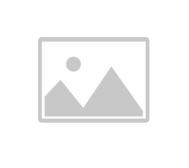 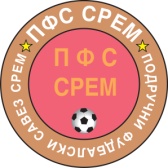 Rezultati i TabelaOrganizacija: (42402) Fudbalski savez područja Sremska MitrovicaTakmičenje: (35247497) Međuopštinska fudbalska liga Srem ISTOK 23/24 - 2023/2024Poz.: PozicijaOU: Odigrane utakmiceP: PobedeNereš NerešenoP: PoraziPOS: Postignuti golovi	PRI: Primljeni golovi	GR: Gol razlika	Bod: BodoviAnalyticom COMET - Tabela	Stranica: 1 / 1DomaćiGostiRezultatMLADOSTBRESTAČ0:4LJUKOVOPLANINAC3:0RUDARPOLET2:0ČORTANOVAČKI SPORT KLUB 1939FRUŠKOGORAC1:2CAR UROŠHAJDUK 19322:3KAMENINAPREDAK3:0GRANIČARHRTKOVCI3:2Poz.KlubOUPNerešPPOSPRIGRBod1.LJUKOVO1615015812+46452.HAJDUK 19321610333821+17333.FRUŠKOGORAC169343225+7304.ČORTANOVAČKI SPORT KLUB 1939169253323+10295.KAMENI167542919+10266.BRESTAČ167453427+7257.GRANIČAR167362518+7248.MLADOST166282430-6209.POLET16547232301910.RUDAR164661928-91811.HRTKOVCI163582332-91412.PLANINAC (-1)163491835-171213.NAPREDAK (-4)1632111134-23714.CAR UROŠ (-1)1621131454-406